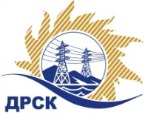 Акционерное Общество«Дальневосточная распределительная сетевая  компания»Протокол рассмотрения по открытому аукциону
 № 02/МКС-РЗаседания Закупочной комиссии по проведению открытого аукциона на право заключения договора поставки:  «Опоры металлические» для нужд филиала АО «ДРСК» «Амурские электрические сети», закупка № 13Способ и предмет закупки: Открытый аукцион на право заключения договора поставки: «Опоры металлические» (ГКПЗ 2019, раздела 1.2, 2.1.2, 2.2.2., закупка № 13)ВОПРОСЫ, ВЫНОСИМЫЕ НА РАССМОТРЕНИЕ ЗАКУПОЧНОЙ КОМИССИИ: О  рассмотрении результатов оценки заявок Участников.Об отклонении заявки участника ООО "АЛЬЯНСЭНЕРГО".Об отклонении заявки участника ООО «Веста Сталь».Об отклонении заявки участника ООО ФИНАНСОВО-ПРОМЫШЛЕННАЯ ГРУППА "ЭНЕРГОЦЕНТР".Об отклонении заявки участника ООО "Энлико".О признании заявок соответствующими условиям Документации о закупке.РЕШИЛИ:ВОПРОС № 1.  О рассмотрении результатов оценки заявок УчастниковПризнать объем полученной информации достаточным для принятия решения.Утвердить цены, полученные на процедуре вскрытия конвертов с заявками участников открытого аукциона.ВОПРОС № 2. Об отклонении заявки участника закупки ООО "АЛЬЯНСЭНЕРГО"Отклонить заявку Участника ООО "АЛЬЯНСЭНЕРГО" от дальнейшего рассмотрения на основании подпункта б) пункта 2.8.2.4 Документации о закупке.ВОПРОС № 3. Об отклонении заявки участника закупки ООО «Веста Сталь»Отклонить заявку Участника ООО «Веста Сталь» от дальнейшего рассмотрения на основании подпункта б) пункта 2.8.2.4 Документации о закупке.ВОПРОС № 4. Об отклонении заявки участника закупки ООО ФИНАНСОВО-ПРОМЫШЛЕННАЯ ГРУППА "ЭНЕРГОЦЕНТР"Отклонить заявку Участника ООО ФИНАНСОВО-ПРОМЫШЛЕННАЯ ГРУППА "ЭНЕРГОЦЕНТР" от дальнейшего рассмотрения на основании подпункта б) пункта 2.8.2.4 Документации о закупке.ВОПРОС № 5. Об отклонении заявки участника закупки ООО " Энлико "	Отклонить заявку Участника ООО " Энлико" от дальнейшего рассмотрения на основании подпункта б) пункта 2.8.2.4 Документации о закупке.ВОПРОС № 6. О признании заявок соответствующими  условиям Документации о закупке           Признать заявки 02/МКС-2 («желательные» условия Протокола разногласий Заказчиком не принимаются), 02/МКС-3, 02/МКС-4, 02/МКС-8, 02/МКС-9 удовлетворяющими по существу  условиям аукциона и принять их к дальнейшему рассмотрению.исполнитель Чуясова Е. Г.(4162)397268г. Благовещенск                «25» октября  2018№Наименование участника и его адресЦена заявки на участие в закупке (руб. без учета НДС)1Регистрационный номер участника: 02/МКС-116 527 118.652Регистрационный номер участника: 02/МКС -216 340 091.163Регистрационный номер участника: 02/МКС -316 610 169.494Регистрационный номер участника: 02/МКС -416 000 000.005Регистрационный номер участника: 02/МКС -516 574 227.226Регистрационный номер участника: 02/МКС -616 610 169.497Регистрационный номер участника: 02/МКС -716 610 169.498Регистрационный номер участника: 02/МКС -816 538 278.689Регистрационный номер участника: 02/МКС -916 610 169.49Основания для отклоненияПосле дополнительного запроса поставщик предоставил только первый титульный лист ТУ 5264-001-00108393-2010 на конструкции стальных опор воздушных линий электропередачи и открытых распределительных устройств подстанций напряжением 0,4 кВ и выше, а также только первый титульный лист ТУ 5264-011-00108393-2014 на опоры стальные многогранные для ВЛ напряжением 110, 220, 500 кВ. Таким образом, полный текст ТУ, в соответствии с которыми изготавливаются предлагаемые к поставке опоры, поставщиком не предоставлены, что не соответствует п.2.3 ТЗ.Основания для отклоненияПосле дополнительного запроса участником предоставлены ТУ 410000-001-46657840 «Конструкции стальные» для производства ООО «Натстрой», но при этом предлагаемые к поставке опоры изготавливаются согласно требованиям типовых проектов. Таким образом, ТУ, в соответствии с которыми изготавливаются предлагаемые к поставке опоры, поставщиком не предоставлены, что не соответствует п.2.3 ТЗ.Основания для отклоненияПо результатам дополнительной экспертизы установлено, что участник в дополнительных материалах предлагает к поставке опору марки ПМ110-1 производства ЗАО «Завод ЭСКОН» вместо ранее предлагаемой опоры типа ПМ110-1ф.2 производства ЗАО «УМЕКОН» », что не соответствует п.2.8.2.10 Документации о закупке. После дополнительного запроса участником не предоставлены в полном объеме ТУ на изготовление предлагаемых к поставке опор (решетчатые и многогранные) (ссылка на тот факт, что ТУ на опоры марки ПМ110-1 является собственностью и коммерческой тайной завода-изготовителя), что не соответствует п.2.3 ТЗ.Основания для отклоненияВ техническом предложении отсутствуют ТУ, по которым выпускаются предлагаемые  поставке опоры, что не соответствует п. 2.3 ТЗ. По результатам дополнительной экспертизы предоставлен только титульный лист утвержденных ТУ на производство многогранных опор. При этом данные ТУ являются собственностью ООО «СЗМК-ГлобалСталь» г. Новосибирск (изготовитель опор), что не соответствует первоначальному предложению поставщика, в котором указан производитель многогранных опор ООО «Энергостальконструкция», что не соответствует п.2.8.2.10 Документации о закупке.Секретарь Закупочной комиссии  
1 уровня АО «ДРСК»____________________М.Г. Елисеева